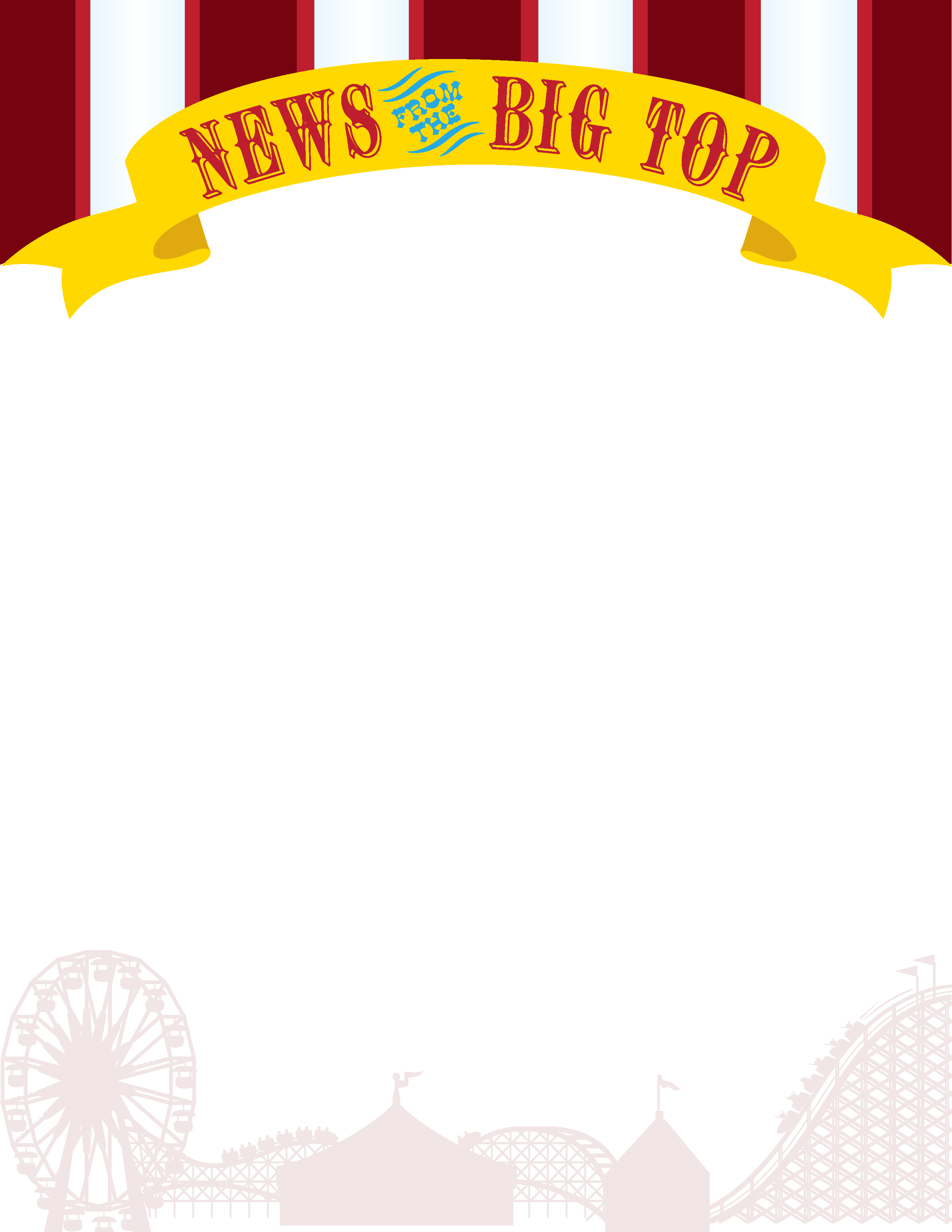 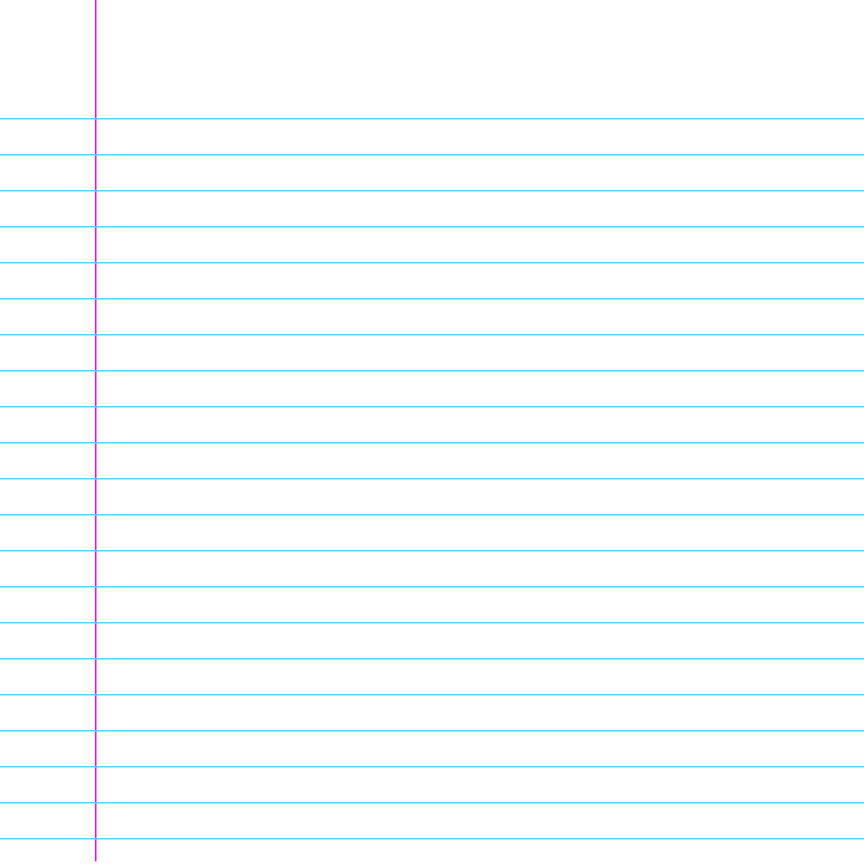 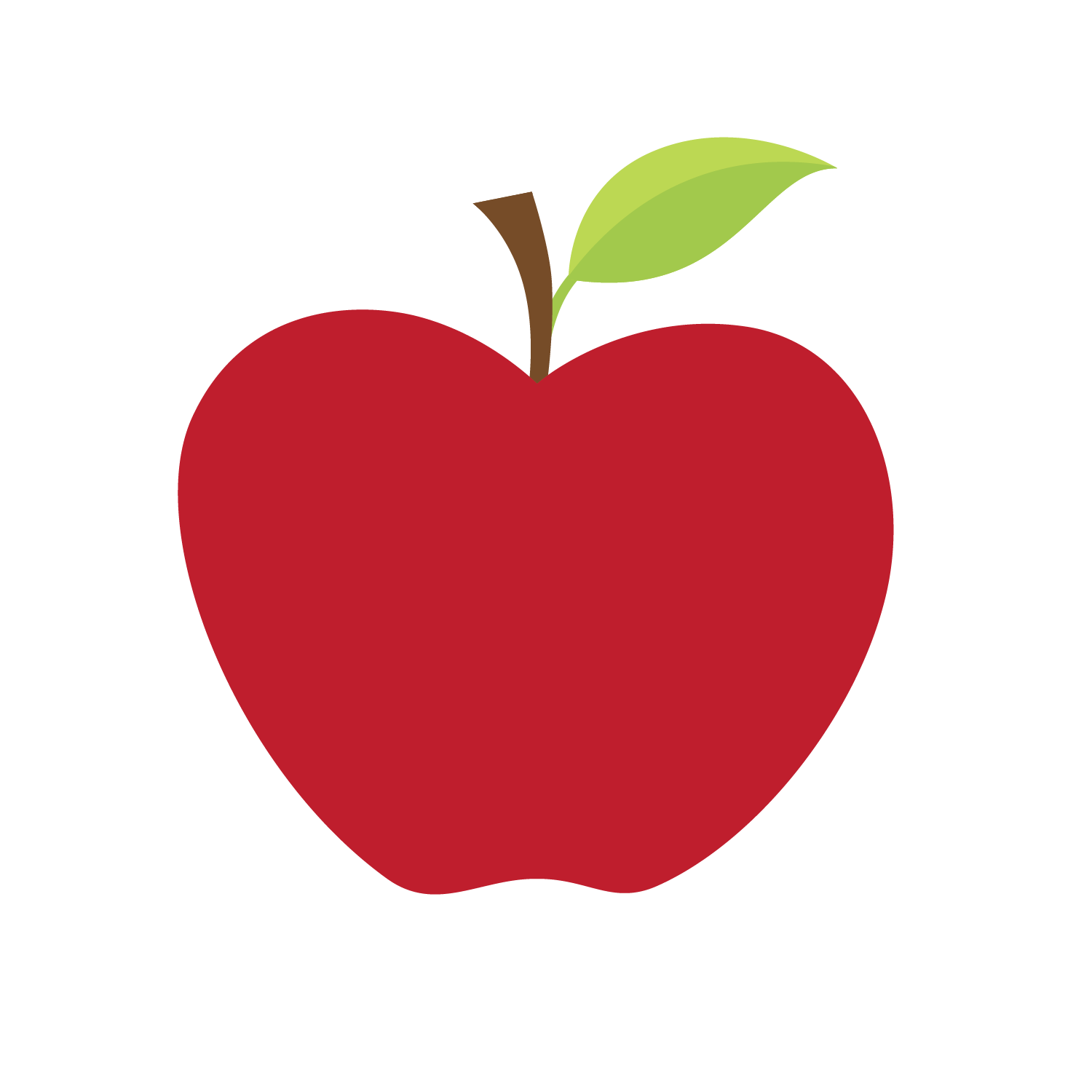 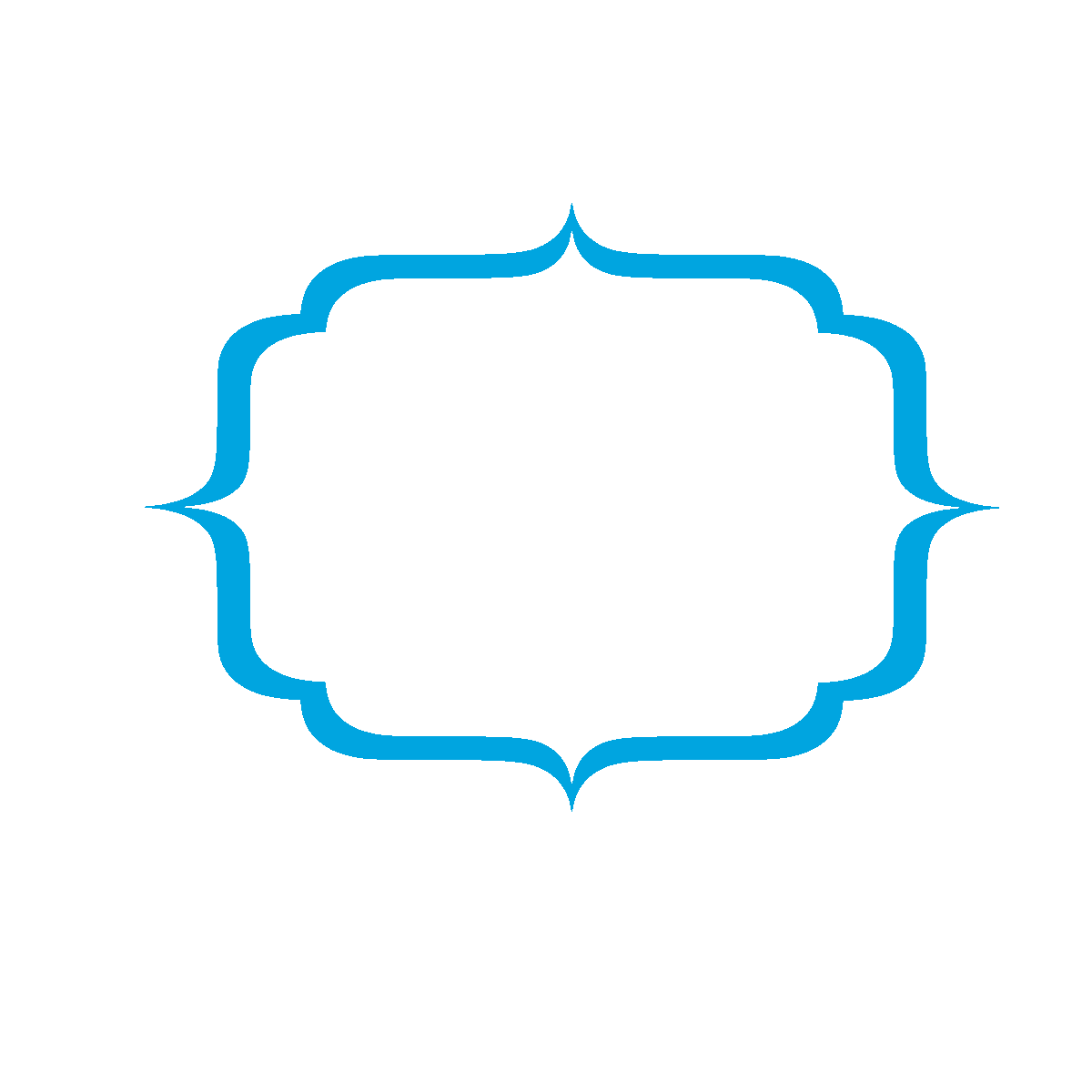 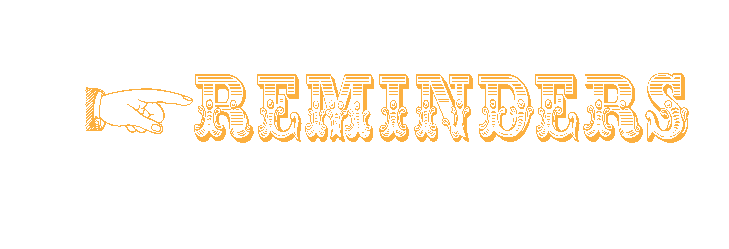 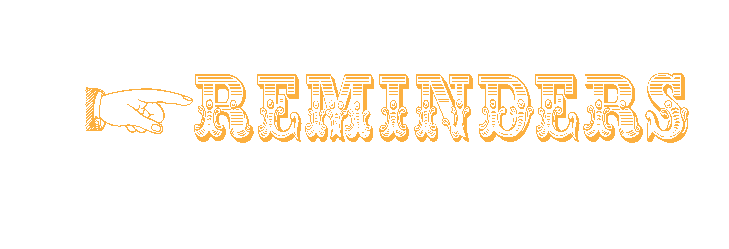 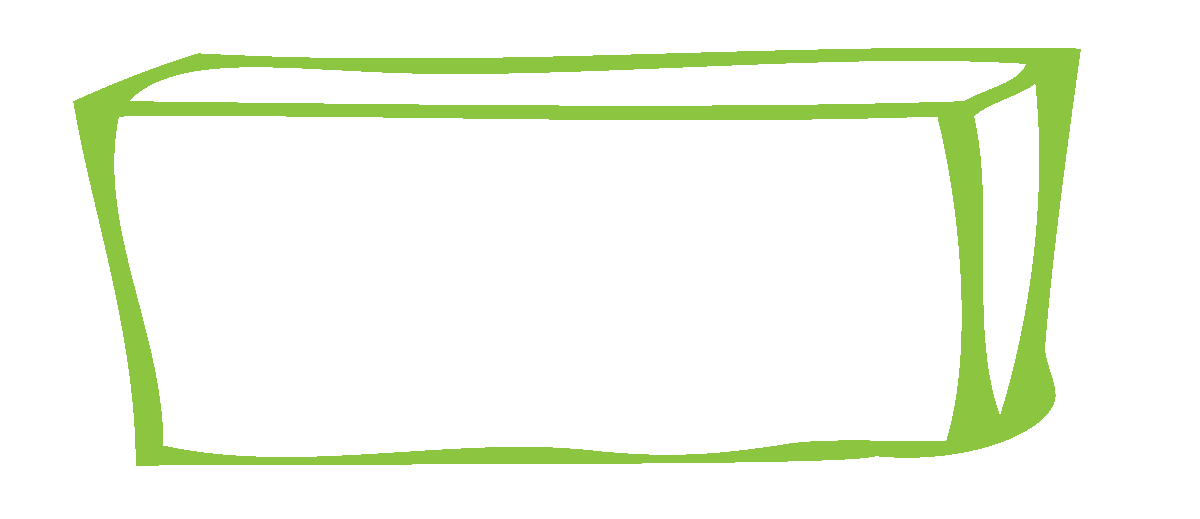 READING           WRITINGMATHSCIENCESOCIAL STUDIESNonfiction- locating info & text featuresDictionary skillsStory of week “Ellen Ochoa, Astronaunt” Storytown textbookNarrative writingDescriptive paragraphsTypes of sentencesSubjects/       PredicatesAdditionContinue place value Space/planetsMoon phases*Please complete observation paper each nightUsing Maps and globes